Personal DetailsProfessional Qualifications Training Courses AttendedResearch / Publication / Presentations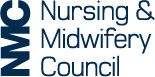 Practice hours record logContinuing Professional Development (CPD) record logTemplate: Reflective accounts record logExample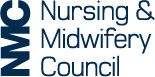  Professional development discussion (PDD) formThis form should be completed by the registrant with whom you had the discussion:Confirmation from a third party formTo be filled in by your confirmer:If you are an NMC registered nurse or midwife please provide:NMC Pin Number___________________If you are a regulated health care professional please provide:Profession________________________________     ID of membership for regulatory body_______________________________If you are an overseas regulated health care professional please provideCountry______________________                        Profession_____________________________          ID of membership for regulatory body___________________________Certificates NameJulie PlattenNMC Pin NumberDate of RevalidationQualificationYearPlace of StudyGradeCourse TitleTraining ProviderDuration Year CompletedResearch / Article / Presentation TitleWhere published / presented Year DatesName and address of organisationType of organisationScope of practiceNumber of hoursRegistrationBrief description of workApril 12 – April 15 Queen Elizabeth Hospital Gateshead Health NHS Foundation Trust GatesheadNE9 6SXSecondary Care Direct patient care 37.5 per week Registered Nurse - Adult Deliver all aspects of patient care on a critical care department Dates MethodPlease describe the methods you used for the activity.For example:Online learningCourse attendanceIndependent learningTopic(s)Please give a brief outline of the key points of the learning activity, how they are linked to your scope of practice, what you learnt, and how you have applied what you learnt to your practiceLink to CodePrioritise peoplePractise effectivelyPreserve safetyPromote professionalism and trustNumber of hoursNumber of participatory hoursCourse:Acute Illness Management (AIM)Early recognition and response of acutely deteriorating patient. ABCDE assessment. This links to my role as I nurse postoperative patients following major surgery. Early identification of shock SBAR calls were most useful. I now use SBAR to escalate care.Preserve safety 13- work within the limits of your competence  13.1 -accurately assess signs of normal or worsening physical or mental health 7 hours7 hoursWorkbook:Dementia AwarenessSigns and symptoms of dementia, personhood, carers, patient environment and communication. I have improved the way I communicate with people who have cognitive impairment. Getting down to the same level as the person and allowing time for understanding.Prioritise People 1 - treat people as individuals and uphold their dignity7 -communicate clearly1 hourIndependent Learning:Further reading around sepsis treatmentThe sepsis 6, rational behind each intervention.I gained a greater understanding of why urine output monitoring is important. I now make better use of the fluid balance chartsPractice Effectively 10 – keep clear and accurate records relevant to your practice.2 hoursCourse:Clinical Supervisor TrainingWhat is a clinical supervisor, the role of a clinical supervisor, confidentiality, how to run a supervision session.This will enable me to deliver effective clinical supervision to my supervisee’sPromote Professionalism and trust 25.2 support any staff you may be responsible for to follow the Code at all times15 hours15 hoursCourse:Patient Safety ConferenceVarious aspects of patient safety.I was particularly interested in the communication improvement work by another Trust. I have shared my learning with the ward team and we are now implementing daily safety huddles.Practice Effectively9 – share your skills, knowledge and experience for the benefit of people receiving care and your collegues.15 hours15 hoursTotal:40 HoursTotal:37 HoursReflective account:Dementia Awareness WorkbookWhat was the nature of the CPD activity/ practice-related feedback?Involving Carers is very important.Tips for better communication are:Make sure you have the patients full attentionMake sure that the person can see you clearly Try to make eye contact. This will help the person focus on you. Minimise competing noises, such as the radio, TV, or other peoples conversationsSpeak at a slightly slower pace, allowing time between sentences for the person to process the information and to respond.Avoid speaking sharply or raising you voice, as this may distress the person.What did you learn from the CPD activity and/or feedback?I take more time and think carefully about the particular needs of a person with dementia. I use the tips above to help my communication be more effective, getting down to the same level as the person and making sure I speak clearly and allow them the chance to think about what I am saying.How did you change or improve your work as a result?How is this relevant to the Code? Select a theme: Prioritise people - Practice effectively - Preserve safety - Promote professionalism and trustPrioritise People – 1. Treat people as an individuals and uphold their dignityPractice Effectively – 7. Communicate clearlyReflective account:What was the nature of the CPD activity/ practice-related feedback?What did you learn from the CPD activity and/or feedback?How did you change or improve your work as a result?How is this relevant to the Code? Select a theme: Prioritise people - Practice effectively - Preserve safety - Promote professionalism and trustReflective account:What was the nature of the CPD activity/ practice-related feedback?What did you learn from the CPD activity and/or feedback?How did you change or improve your work as a result?How is this relevant to the Code? Select a theme: Prioritise people - Practice effectively - Preserve safety - Promote professionalism and trustReflective account:What was the nature of the CPD activity/ practice-related feedback?What did you learn from the CPD activity and/or feedback?How did you change or improve your work as a result?How is this relevant to the Code? Select a theme: Prioritise people - Practice effectively - Preserve safety - Promote professionalism and trustReflective account:What was the nature of the CPD activity/ practice-related feedback?What did you learn from the CPD activity and/or feedback?How did you change or improve your work as a result?How is this relevant to the Code? Select a theme: Prioritise people - Practice effectively - Preserve safety - Promote professionalism and trustName:NMC Pin:Email address:Professional Address (including postcode):Name of registrant: (with whom you had a PDD discussion) NMC Pin of registrant: (with whom you had a PDD discussion)Date that the discussion took place:Number of reflections discussed:I confirm that I have discussed the number of reflective accounts listed above, with the above named registrant, as part of a PDD and in line with the ‘How to revalidate with the NMC’.Signature:Name:NMC pin number:I have received confirmation from (select applicable): A line manager who is also an NMC registered nurse or midwife A line manager who is not an NMC registered nurse or midwifeAnother NMC registered nurse or midwife A regulated health care professionalAn overseas regulated health care professionalNameJob TitlePersonal emailProfessional emailAddress including postcodeDate of confirmation discussionI confirm that the above named NMC registrant has demonstrated to me that they have complied with the NMC revalidation requirements as set out in ‘How to revalidate with the NMC’.By signing this document, I agree to be contacted by the NMC to provide further information and/or verification.Signature: